【デパートで】ホセさん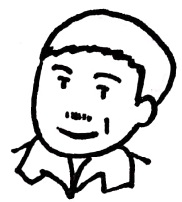 ホセ	：	すみません。あのいセーターをせてください。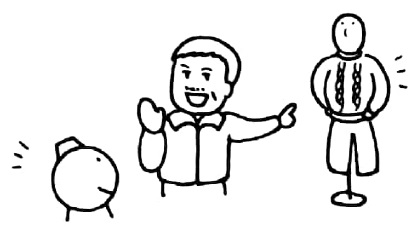 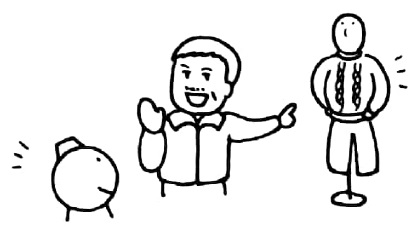 	：	はい。どうぞ。ホセ	：	これ、サイズ、ありますか。	：	はい。こちら、サイズでございます。ホセ	：	じゃ、これをください。のプレゼントにんでください。	：	かしこまりました。メッセージカードもございますが。ホセ	：	じゃ、カードもおいします。あの、これ、りたいんですが。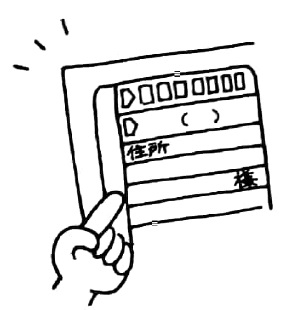 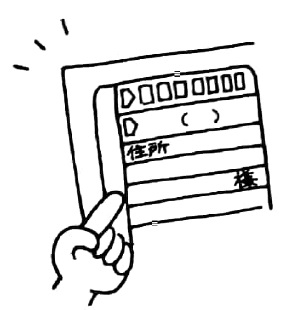 	：	それでは、こちらにごをおいします。ホセ	：	ここに、とですね。	：	はい。ホセ	：	ここは？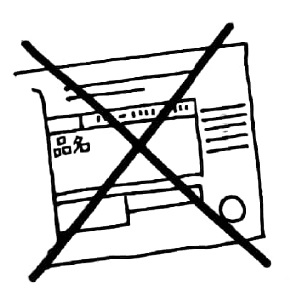 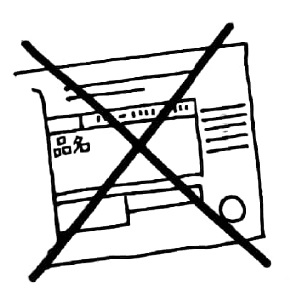 	：	あ、そこはもかないでください。おけは？ホセ	：	6にけてください。	：	のでよろしいですか。ホセ	：	はい。